《财务管理学》课程教学大纲一、课程基本信息课程代码：16003703课程名称：财务管理英文名称：Financial Management课程类别：会计学专业课、经济管理类学科基础课学  时：48学时学  分：3适用对象：高等院校经济管理类非会计专业考试方式：考试先修课程：经济学、管理学、数理统计、金融学、会计学 、资产评估 、计算机    应用基础二、课程简介中文简介财务管理是一门实践性较强的经济管理学科，它阐明财务管理的基本理论和基本方法。本课程以企业资金运动为核心；以资金时间价值、风险报酬为基本观念；以筹资、投资、资金营运和收益分配为主线，阐述财务管理的基本概念、原则、制度等理论问题以及财务预测、财务决策、财务预算、财务控制、财务分析等业务方法。本课程是经济管理类专业的共同核心课程，也是财经类各专业的学科专业课。英文简介    Financial management is concerned with the acquisition, financing, and management of assets with some overall goal in mind. The decision function of financial management can be broken into three major areas: the investment, financing, and asset management decision. This course focuses on decision making with an eye toward creating wealth. As such, we will deal with financial decisions such as when to introduce a new product, when to invest in new assets, when to replace existing assets, when to borrow from banks, when to issue stocks or bonds, when to extend credit to a customer, and how much cash to maintain.Financial management is a practical subject which the two basic concepts are the time value of money and risk premium. This course is for students who major in management, finance , and economics.三、课程性质与教学目的    《财务管理学》是高等院校经济管理类专业的学科基础课程，也是财经类各专业的学科专业课，会计学专业必修课。通过本课程的教学，使学生能够理解和掌握企业财务管理的基本理论，基本知识和基本方法，牢固树立时间价值，风险报酬等基本观念，掌握好企业进行资金筹集、资金投放、日常资金营运以及盈利分配等现代企业理财的基本内容和技能，为学生贮备必要的理财知识，构建必要的专业知识架构。课程教学，要使学生能够认知、恪守、自觉践行社会主义核心价值观，能够正确认识、理解、执行国家经济建设的各项方针政策，树立为国家富强贡献才智进而实现人生价值的人生观和远大理想；使学生能够树立诚实守信、与人友善的道德品质和爱岗敬业、忠于职守的职业道德，成为有文化、守纪律、精专业的社会主义现代化建设事业的可靠接班人。深入学习习近平总书记代表第十九届中央委员会向党的二十大所作的报告，深刻领会二十大精神，教育当代青年学生树立远大理想，永远跟党走，为中华民族的伟大复兴而奋斗。 四、教学内容及要求第一章    财务管理总论（一）目的与要求本章阐述了企业财务管理的基本理论，通过本章的学习，使学生对财务管理有一个总括的认识，了解企业的财务资源，不同企业组织形式对其理财的影响，以及财务管理的方法。重点掌握财务管理的概念、企业财务活动内容、财务关系、企业财务管理的主要目标，以及理财环境对企业财务管理的影响。通过本章的学习，为学习以后各章打下坚实的理论基础。深入学习习近平总书记代表第十九届中央委员会向党的二十大所作的报告,树立远大理想，永远跟党走，为中华民族的伟大复兴而奋斗。 （二）教学内容第一节  财务管理概述    1.主要内容本节主要讲述企业财务管理的概念与内容。为此，必须了解企业的财务资源、企业的财务活动和企业财务关系。（1）企业的财务资源及其分布    （2）企业财务活动    （3）企业财务关系    （4）企业财务管理的概念与内容2.基本概念和知识点企业的财务资源、企业的财务活动、企业的财务关系、企业财务管理的概念和内容。3.问题与应用（1）如何理解企业财务管理的概念？（2）如何理解企业的资金运动与财务活动之间的相互联系？第二节  企业组织形式与财务管理机构    1.主要内容本节主要讲述企业组织形式以及不同企业组织形式对企业理财的影响。为此，必须了解几种主要的企业组织形式以及不同类型企业财务管理的特点。（1）企业组织形式    （2）不同类型企业对财务管理的影响    （3）企业财务管理机构    2.基本概念和知识点三种企业组织形式、不同类型企业财务管理的特点、一般企业财务管理机构。3.问题与应用（1）如何理解三种企业组织形式的优缺点？（2）如何理解不同企业组织形式对其财务管理的影响？    第三节  企业财务管理目标与原则    1.主要内容    本节主要讲述企业财务管理的目标与理财的一般原则。（1）企业财务管理的主要目标（2）企业财务管理的基本原则 2.基本概念和知识点企业财务管理的目标、企业财务管理目标的基本特点、“利润最大化”理财目标、“股东财富最大化”理财目标、“企业价值最大化”理财目标；财务管理基本原则3.问题与应用（1）为什么“企业价值最大化”是企业理财的最优整体目标？（2）以“利润最大化”为企业理财的目标有哪些优点？哪些缺点？（3）你认为“以相关者利益最大化”为理财目标是否符合我国目前国情？（4）怎么理解风险与收益权衡原则？第四节  财务管理的方法    1.主要内容本节主要讲述企业财务管理的主要方法。（1）财务预测方法（2）财务决策方法（3）财务计划方法（4）财务控制方法（5）财务分析方法    2.基本概念和知识点    企业财务管理的预测、决策、计划、控制、分析等几种主要方法的含义第五节  企业理财环境    1.主要内容本节主要讲述企业财务管理环境问题（1）宏观理财环境（2）微观理财环境2.基本概念和知识点企业财务管理的宏观与微观环境3.问题与应用（1）影响企业财务管理的宏观环境有哪些？试举例说明（2）影响企业财务管理的微观环境因素有哪些？试说明“财务管理的基础工作”是怎样影响企业理财工作的？（三）思考与实践1.什么是企业的财务资源？2.企业财务活动的具体内容有哪些？3.如何理解企业财务管理的概念？4.为什么说“企业价值最大化”是企业最优理财目标？5.中小企业财务目标探讨6.企业理财环境对企业财务决策产生哪些影响？    7.二十大作报告:过去五年的工作成绩和新时代十年的伟大变革。（四）教学方法与手段本章主要采用的教学方法：课堂讲授本章主要采用的教学手段：多媒体教学、网络辅助教学第二章    企业财务管理的基本观念（一）目的与要求本章主要阐述了企业组织财务管理的两个基本观念，即货币时间价值观念和风险报酬观念。通过本章的教学，使学生理解和掌握时间价值与风险报酬的基本理论及计量的基本方法，为日后的各项财务决策作好技术方法准备。深入学习习近平总书记代表第十九届中央委员会向党的二十大所作的报告,树立远大理想，永远跟党走，为中华民族的伟大复兴而奋斗。 （二）教学内容第一节  资金时间价值观念1.主要内容本节主要讲述货币时间价值观念（1）货币时间价值的意义（2）货币时间价值的计算2.基本概念和知识点货币时间价值、年金、终值、现值、复利终值与现值的概念及计算、年金终值与现值的概念及计算3.问题与应用（1）货币时间价值与现实生活中的各种利率之间的关系（2）年金是否一定是每年发生一次现金收入或支出？请举例说明。（3）折现率的高低对福利终值与现值产生怎样的影响？第二节  风险报酬观念1.主要内容本节主要讲述风险报酬观念（1）风险及风险报酬（2）单项投资的收益与风险评估（3）证券组合的风险与收益评估    2.基本概念和知识点    风险及风险报酬的概念、项目投资风险报酬的计量、证券投资风险报酬的计量3.问题与应用什么是风险？如何衡量？（三）思考与实践（1）如何理解货币时间价值？举例说明它在现实经济活动中的应用。（2）什么是年金？它可分为几种？普通年金终值、现值与先付年金终值与现值比较。（3）风险报酬是怎样产生的？如何衡量？比较可分散风险与不可分散风险。（4）证券组合的作用是什么？如何计算证券组合的收益率？（5）简述风险与收益的关系。（6）资本资产计价模型涉及哪些因素？（7）二十大作报告:开辟马克思主义中国化时代化新境界。（四）教学方法与手段本章主要采用的教学方法：课堂讲授本章主要采用的教学手段：多媒体教学、网络辅助教学第三章    筹资管理（一）目的与要求本章阐述了企业进行资金筹集的动因、基本要求、分类、筹资渠道和筹资方式，企业筹资量的预测方法，进而介绍了企业进行短期资金和长期资金筹集的各种主要筹资方式的意义、分类、筹资条件、程序以及方法评价等内容。通过本章教学应使学生认识到筹资管理是企业财务管理活动的第一个环节，筹资目标的实现对企业其他理财活动特别是投资管理有着非常重要的意义；明确筹资方式对筹资管理的重要意义，懂得企业在不同情况下均有相适应的筹资方式，从而能提高筹资效率使企业的筹资目标能合法、合理地实现。深入学习习近平总书记代表第十九届中央委员会向党的二十大所作的报告,树立远大理想，永远跟党走，为中华民族的伟大复兴而奋斗。 （二）教学内容第一节  筹资概述1.主要内容本节主要讲述企业为什么要筹资，怎么筹资。包括：（1）企业筹资的动因（2）企业筹资的基本要求（3）企业筹资的分类（4）筹资渠道与筹资方式2.基本概念和知识点企业筹资的动因、基本要求、分类、筹资渠道与筹资方式及其对应关系    3.问题与应用（1）企业为什么要筹资？外部筹资对企业的控股权会产生什么影响？（2）企业筹集方式对企业筹资管理的意义是什么？第三节  企业资金需要量预测1.主要内容本节主要讲述企业资金需要量的预测方法。包括：（1）定性预测法（2）定量预测法：预测资金需要量最常用的方法——销售百分比法和资金习性预测法2.基本概念和知识点销售百分比法的基本依据与方法；资金习性预测法的基本依据与方法3.问题与应用（1）销售百分比法预测资金需要量的基本依据是什么？这种预测方法的缺陷是什么？如何运用销售百分比法预测资金需要量？（2）比较“销售百分比法”与“资金习性预测法”的差别。第三节  权益资本筹集1.主要内容本节主要讲述企业权益资金的筹集方式及其优缺点。包括：（1）吸收直接投资（2）发行普通股票（3）发行优先股票2.基本概念和知识点权益资金的概念、吸收直接投资的种类、吸收投资中的出资方式、吸收投资方式的优缺点；普通股股东的权利、股票上市、普通股筹资的优缺点；优先股股东的权利、优先股筹资的优缺点3.问题与应用（1）中国上市公司股权融资偏好分析研究（2）期权在财务管理中的应用研究第四节  负债资本筹集    1.主要内容本节主要讲述企业负债资金的筹集。包括：（1）银行借款（2）发行债券（3）融资租赁2.基本概念和知识点负债资金的概念、银行借款的种类、银行借款的程序、银行借款的信用条件、银行借款的优缺点；债券的种类、发行债券的资格与条件、债券的发行方式、债券的发行价格、债券的信用评级、债券筹资的优缺点；融资租赁租金的计算、租赁筹资的优缺点。3.问题与应用负债程度与企业价值的关系研究（三）思考与实践1.我国企业目前的筹资渠道和筹资方式主要有哪些？2.普通股股东具有哪些基本权利？3.长期借款筹资有何优缺点？4.融资租赁有何特点？5.吸收直接投资有何特点？6.二十大作报告:新时代新征程中国共产党的使命任务。（四）教学方法与手段本章主要采用的教学方法：课堂讲授本章主要采用的教学手段：多媒体教学、网络辅助教学第四章    筹资决策（一）目的与要求本章主要阐述资本成本的概念、筹资方案的决策方法。筹资方案的决策表现为三种资本成本、三种杠杆系数以及三种资本结构决策方法。通过本章的教学，使学生理解和掌握要使筹资管理达到预期目标，就必须会计算个别资金成本、综合资金成本和边际资本成本，利用经营杠杆系数，财务杠杆系数以及综合杠杆系数的正作用而使筹资的成本最低，筹资的风险最小并产生最大的筹资效益的筹资决策方法。融入课程思政：教育学生需根据企业实际状况确定融资方式、融资额，权衡资金收益与资金成本，合理选择企业所适用的资本结构，培养学生具备进行长短期筹资管理的能力，从而为真实情况下的企业融资提供参考。深入学习习近平总书记代表第十九届中央委员会向党的二十大所作的报告,树立远大理想，永远跟党走，为中华民族的伟大复兴而奋斗。 （二）教学内容第一节  资本成本1.主要内容本节主要讲述资本成本的概念及计算。包括：（1）资本成本概述（2）个别资本成本（3）加权平均资本成本（4）边际资本成本2.基本概念和知识点资本成本的概念和作用、决定资本成本高低的因素；长期借款成本计算、债券成本计算、留存收益成本计算、普通股成本计算、优先股成本计算；加权平均资本成本的概念及计算；边际资本成本的概念、边际资本成本的计算和应用融入课程思政：教育学生要根据资本成本来选择合理的资金来源，降低资金使用成本，学会开源节流、勤俭节约，要有精打细算的职业态度。3.问题与应用（1）比较权益资本个别资本成本的计算与债务资本个别资本成本的计算的异同。（2）边际资本成本在投资决策中的应用。第二节  资本结构1.主要内容本节主要讲述资本结构的概念、原理及决策方法，包括：（1）资本结构概述（2）资本结构原理（3）资本结构决策的方法2.基本概念和知识点资本结构的概念、影响资本结构的影响因素、净收入理论、净营运收入理论、传统理论、权衡理论；比较资本成本法、每股收益分析法、企业价值分析法3.问题与应用（1）上市公司的资本结构研究（2）资本结构与公司治理机制第三节  杠杆原理与风险1.主要内容本节主要讲述筹资风险——杠杆原理，包括：（1）成本按习性分类（2）经营杠杆（3）财务杠杆 （4）复合杠杆2.基本概念和知识点总成本习性模型、边际贡献；经营杠杆的概念与计量、经营杠杆与经营风险；财务杠杆的概念与计量、财务杠杆与财务风险；复合杠杆的概念与计量、复合杠杆与企业风险。    3.问题与应用民营中小企业财务风险管理融入课程思政：教育学生懂得债务并非“洪水猛兽”，适当举债可以获得抵税效应和财务杠杆效应。但同时也提醒学生认识到财务杠杆和经营杠杆的两面性，企业应积极创造条件发挥两大杠杆的正效应，而规避其负效应，降低经营风险和财务风险。在对两大杠杆的使用中始终具备风险防范意识。（三）思考与实践（1）什么是资本成本？资本成本有什么作用？（2）债券的资本成本率一般低于股票的资本成本率，其原因是什么？（3）资本结构决策的方法有哪几种？（4）何为经营风险？何为财务风险？各受哪些因素的影响？（5）我国中小企业融资体系的发展与完善（6）股权结构与我国上市公司治理效率（7）二十大作报告:实施科教兴国战略，强化现代化建设人才支撑 （四）教学方法与手段本章主要采用的教学方法：课堂讲授、课堂讨论本章主要采用的教学手段：多媒体教学、网络辅助教学第五章    项目投资管理（一）目的与要求本章阐述投资的相关概念、动机、种类、特点，项目投资的原则，企业内部长期投资决策的基本理论、固定资产投资进行决策的方法以及评价指标及其运用，同时介绍了固定资产投资在风险状态下的决策方法。通过本章教学，使学生学习和掌握固定资产投资决策所依据的原理及各种基本决策方法，能较熟练地运用到实践中。融入课程思政：当下经济瞬息万变，“机不可失，失不再来”，教育学生在未来的工作中需要有效把握能够促进企业发展的时机与时点，果断出击，需要不断提升投资决策的敏锐度。但在进行投资决策中科学的决策程序、细致的市场调查、严格的投资可行性分析必不可少，避免盲目性。同时也要学生认识到任何决定难免会有失误，需要在失误中不断总结经验，需要锻炼学生对市场风险的认识，要有对投资失败的接受能力。这也可以延伸到学生需对自己的未来做出理性的抉择，不断提升自信心与心理素质。深入学习习近平总书记代表第十九届中央委员会向党的二十大所作的报告,树立远大理想，永远跟党走，为中华民族的伟大复兴而奋斗。 （二）教学内容第一节  项目投资概述    1.主要内容本节主要讲述项目投资的相关概念。包括：（1）投资的概念与动机（2）投资的种类（3）项目投资的特点（4）项目投资的原则2.基本概念和知识点投资的概念及动机、投资的种类、项目投资的特点、项目投资的原则3.问题与应用（1）项目投资有何特点？（2）项目投资应该遵循哪些原则？第二节  投资项目的现金流量分析    1.主要内容本节主要讲述项目投资管理中现金流量的分析。包括：（1）现金流量的含义（2）现金流量的内容（3）现金流量的计算2.基本概念和知识点现金流量的概念、现金流入量、现金流出量、现金流量的作用、现金流量构成、初始现金流量、营业现金流量、终结现金流量、投资项目现金流量计算3.问题与应用（1）在投资决策中为何以现金流量为基础指标而不是以净利润为基础指标？（2）按现金流量发生的时间表述的现金流量构成分几部分？各部分应如何计算？第三节  项目投资评价方法    1.主要内容本节主要讲述项目投资决策评价的方法，包括：（1）投资决策评价指标（2）确定情况下投资决策的评价方法（3）不确定情况下投资决策的评价方法2.基本概念和知识点投资决策评价指标的含义及分类、确定情况下投资决策的各种评价指标的特点及其计算与运用：投资利润率、静态投资回收期、净现值、净现值率、获利指数、内部收益率；不确定情况下投资决策的评价指标的特点及其计算与运用：风险调整贴现率法、风险调整现金流量法。    3.问题与应用   （1）非折现评价指标包括哪些？如何计算？   （2）折现评价指标包括哪些？如何计算？融入课程思政：利用企业创业的实际案例激励大学生创新创业。利用“互联网+大学生创新创业大赛”，教育大学生要有创新创业精神，要有理想信念，有使命感，有团队合作意识，要不断提升抗压能力。教育学生要能够将投资可行性分析的知识有效地运用到创业项目中去。    第四节  项目投资评价方法的比较与应用    1.主要内容本节主要讲述项目投资主要评价指标之间的关系以及项目投资评价方法的应用。包括：（1）项目投资评价方法的比较（2）项目投资评价方法的应用2.基本概念和知识点净现值法与内含报酬率法的比较、净现值法与现值指数法的比较、投资开发时机决策、固定资产更新决策、设备租赁或者购买决策、资本限量情况下的投资决策。3.问题与应用（1）长期投资决策中现金流量是如何构成的？（2）贴现现金流量指标各有何优缺点？（3）在资本限量的情况下如何进行投资决策？（4）二十大作报告:发展全过程人民民主，保障人民当家作主。第六章    金融投资管理（一）目的与要求本章阐述金融投资的种类、目的以及几种主要的证券投资的估价及评价。通过本章的教学使学生了解企业进行证券投资的一般管理内容和决策方法，明确证券投资是企业投资的一个重要组成部分，掌握证券投资的估价方法，了解衍生金融产品的种类和特点。融入课程思政：教育学生要理性看待投资收益, 客观分析收益背后隐藏的各类风险, 不要盲目的追求高收益, 指导学生认清“投资有风险、入市需谨慎”的现状, 以防发生难以承受的损失。深入学习习近平总书记代表第十九届中央委员会向党的二十大所作的报告,树立远大理想，永远跟党走，为中华民族的伟大复兴而奋斗。 （二）教学内容第一节  金融投资概述1.主要内容本节主要讲述金融投资的种类和目的。包括：（1）金融投资的种类（2）金融投资的目的    2.基本概念和知识点金融投资的种类、金融投资的目的3.问题与应用（1）按照不同的标准，金融投资怎么分类？（2）金融投资的主要目的是什么？第二节  债券投资1．主要内容本节主要讲述债券投资的收益评价与风险分析。包括：（1）债券投资价值的确定（2）债券投资的收益（3）债券投资风险（4）债券投资优缺点2.基本概念和知识点债券价值的计算、债券到期收益率的计算；违约风险、利率风险、购买力风险、变现力风险、再投资风险；债券投资的优缺点融入课程思政：引导学生通过我国债券的发展历史,看到国家强大对于国民的重大影响,塑造爱国主义精神。通过债券反映的关系,重点强调大学生信用问题,呼吁学生要珍惜自己的信用,做诚实守信的践行者。3.问题与应用（1）如何进行债券价值的计算？（2）债券投资的风险有哪些？如何规避？（3）如何理解债券投资的优缺点？第三节  股票投资1.主要内容本节主要讲述股票投资的收益评价与风险分析，包括：（1）股票投资价值（2）股票投资收益（3）股票投资风险（4）股票投资优缺点2.基本概念和知识点股票投资的含义、零成长股票的价值的计算、固定成长股票的价值计算、非固定成长股票的价值计算；股票收益率的计算、股票投资风险分析、股票投资优缺点。3.问题与应用（1）如何进行股票价值的计算？（2）股票投资的风险有哪些？如何规避？（3）如何理解股票投资的优缺点？（三）思考与实践（1）何为金融投资？简述企业进行金融投资的主要目的。（2）简述债券投资与股票投资的优缺点。（3）中国证券市场国际化的现状、问题与发展对策。（4）二十大作报告:坚持全面依法治国，推进法治中国建设。融入课程思政：可以通过分析大盘的走势,向学生传递万事万物都在变化的哲学思想,引导学生要采用辩证、发展的眼光分析问题。通过收集上市公司的各类信息分析股市行情,可以引导学生在分析问题时要抓主要因素,,综合考虑各种因素的影响,从而得到客观、公正的评判。（四）教学方法与手段本章主要采用的教学方法：课堂讲授、案例教学本章主要采用的教学手段：多媒体教学、网络辅助教学第七章    营运资金管理（一）目的与要求本章阐述营运资金的一般问题，介绍现金、应收账款和存货这三项重点流动资产计划期最佳资金占用额的确定及其管理，通过本章教学，使学生掌握短期资金筹资组合和投资组合的几种策略，重点理解、掌握现金管理的目标、现金收支预算、最佳现金余额的确定方法；重点理解、掌握应收账款管理的目标、信用政策的决策方法及应收账款的日常管理；重点理解掌握存货管理的目标、经济批量的确定方法及存货的日常管理；流动负债各种筹资方式受信用条件的影响。深入学习习近平总书记代表第十九届中央委员会向党的二十大所作的报告,树立远大理想，永远跟党走，为中华民族的伟大复兴而奋斗。 （二）教学内容第一节  营运资金管理政策1.主要内容本节主要讲述营运资金概念、管理原则、管理政策，包括：（1）营运资金概念与特点（2）营运资金管理原则（3）营运资金管理政策    2.基本概念和知识点营运资金的概念与特点、营运资金的管理原则、营运资金投资政策、营运资金筹资政策3.问题与应用（1）简述营运资金的概念及其特点。（2）营运资金的管理应遵循哪些原则？（3）企业应如何应用营运资金投资与筹资的策略？第二节  现金管理1.主要内容本节主要讲述现金管理的相关内容，包括：（1）持有现金的动机（2）持有现金的成本（3）现金管理的目标与内容（4）最佳现金持有量的确定2.基本概念和知识点持有现金的动机、持有现金的成本、财务预算的编制、最佳现金余额的确定方法3.问题与应用（1）持有现金的动机有哪些？（1）现金管理的内容有哪些？（2）最佳现金余额确定的作用及方法有哪些？如何应用？第三节  应收账款管理1.主要内容本节主要讲述应收账款管理的相关内容，包括：（1）应收账款的作用与管理目标（2）应收账款的成本（3）应收账款管理的政策（4）应收账款的日常管理2.基本概念和知识点应收账款的作用、应收账款的管理目标、应收账款的成本、信用政策的含义、信用政策的决策：信用标准的决策、信用条件的决策、收账政策的决策；应收账款日常管理的方法3.问题与应用（1）应收账款的作用有哪些？（2）应收账款的成本有哪些？（3）最佳应收账款信用政策如何制定？ （4）如何对客户进行日常管理？第四节  存货管理1.主要内容本节主要讲述存货管理的相关内容，包括：（1）存货的作用与管理目标（2）存货成本（3）存货管理决策（4）存货的日常管理2.基本概念和知识点存货的作用、存货管理的目标、存货成本、存货经济批量的决策：经济批量基本模型、有数量折扣的经济批量模型、存货陆续供应条件下的经济进货批量；存货日常管理的方法3.问题与应用（1）存货的作用有哪些？（2）存货的成本有哪些？（3）不同情况下的存货最佳采购批量如何决策？ （4）如何对存货进行日常管理？第五节  流动负债管理1.主要内容本节主要讲述企业常用的短期资金筹资方式及其信用条件，包括：（1）短期借款（2）商业信用2.基本概念和知识点短期借款的种类、借款的信用条件、放弃现金折扣成本的计算、商业信用筹资的优缺点3.问题与应用（1）借款的各种信用条件是如何影响借款资金的成本的？（2）如何理解现金折扣成本？（三）思考与实践（1）什么是营运资金？营运资金有哪些特点？（2）营运资金管理政策有哪些？（3）如何确定最佳现金余额？（4）如何确定最佳信用政策？（5）如何确定存货经济批量？（6）商业信用筹资有哪些优缺点？   （7）二十大作报告:推进文化自信自强，铸就社会主义文化新辉煌。（四）教学方法与手段本章主要采用的教学方法：课堂讲授本章主要采用的教学手段：多媒体教学、网络辅助教学第八章    利润分配管理（一）目的与要求本章阐述利润分配的原则、内容、程序和方式；股利政策的基本类型、影响因素、优缺点和适用范围等相关内容。通过本章教学，使学生充分认识到利润分配是企业理财的一个重要组成部分，企业利润分配的政策会影响企业价值最大化的目标的实现。现代企业的利润分配主要指股利分配，企业必须根据实际情况进行正确的股利政策决策。深入学习习近平总书记代表第十九届中央委员会向党的二十大所作的报告,树立远大理想，永远跟党走，为中华民族的伟大复兴而奋斗。 （二）教学内容  第一节  利润分配概述1.主要内容本节主要讲述利润分配的相关内容，包括：（1）利润分配的内容（2）利润分配的原则（3）利润分配的程序2.基本概念和知识点利润分配的主要内容、利润分配的原则、利润分配的程序3.问题与应用结合企业实践理解利润分配的原则与程序。第二节  股利理论与股利政策1.主要内容本节主要讲述股利的基本理论、影响因素及常见的股利政策，包括： （1）股利理论（2）股利政策2.基本概念和知识点股利制定的理论依据、股利政策制定的影响因素、常见股利政策的含义、原理及其优缺点3.问题与应用（1）如何理解股利理论？（2）不同的股利影响因素如何影响股利政策的选择？（3）企业应该如何选择股利政策？第三节  股利支付方式与程序1.主要内容本节主要讲述股利支付的方式与程序，包括：（1）股利支付方式（2）股利支付程序2.基本概念和知识点股利支付的方式、股利支付的程序；3.问题与应用（1）企业为何以现金股利为主要的支付方式？（2）各种股利支付程序的含义？第四节  股票分割与股票回购1.主要内容本节主要讲述股票分割与股票回购的有关内容，包括：   （1）股票分割   （2）股票回购2.基本概念和知识点股票分割、股票股利、股票回购3.问题与应用中国上市公司进行股票分割的现实意义（三）思考与实践    （1）股利分配的程序是怎样的？    （2）影响公司股利分配的因素有哪些？    （3）公司主要的股利种类有哪些？    （4）企业股利分配政策主要有哪些类型？各股利政策的优缺点是什么？（5）关于我国经营者股票期权制的探讨（6）二十大作报告:增进民生福祉，提高人民生活品质。    （7）二十大作报告:推进国家安全体系和能力现代化，坚决维护国家安全和社会稳定。（四）教学方法与手段本章主要采用的教学方法：课堂讲授本章主要采用的教学手段：多媒体教学、网络辅助教学、案例教学五、各教学环节学时分配六、课程考核（一）考核方式：闭卷考试（二）成绩构成平时成绩占比：40%    期末考试占比：60%（三）成绩考核标准  期末考试以单项选择题、多项选择题、判断题、简答题、计算题的形式考核学生对各章节基础知识、基本技能和应用能力的掌握，按照试卷评分标准给予考核。同时，在试题设计上，除侧重知识点记忆和计算能力的考核方式外，还增加道德素养、职业素养、价值观、政治方向、创新创业精神等德育元素的考核。平时成绩的考核中增加课程过程考核比重，如课堂参与讨论的次数和质量、公司财务报表案例分析报告总结的广度和深度等，增设学生自评、互评方式，检查学生互帮互助、积极主动、团队协作、参与意识、勇于承担责任的情况。七、推荐教材及教学参考资源1．王华、陈玉珍.财务管理（第一版）. 北京：清华大学出版社，20142．中国注册会计师协会.财务成本管理（最新版）. 北京：中国财政经济出版社，2017 3．中华财会网  http://www.e521.com4．国家会计学院网  http://www.nai.edu.cn 5．中国注册会计师协会网  http://www.cicpa.org.cn6．中华会计网校   http://www.chinaacc.com7．经济论坛   http://sunjinhua.363.net/index.htm 8．财经网  http://pula.financenet.gov 9. 人民日报 http://finance.people.com.cn10. 中国青年网 http://www.youth.cn11.习近平二十大报告《高举中国特色社会主义伟大旗帜 为全面建设社会主义现代化国家而团结奋斗》2022年10月 八、其他说明    大纲修订人：曾爱军 、罗建华        修订日期：2023年1月大纲审定人：财务管理教研室全体     审定日期：2023年 1月                                                              教学环节教学时数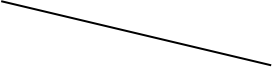 课程内容讲课习题课讨论课实验其他教学环节小计第一章415第二章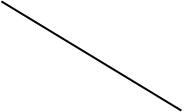 617第三章4116第四章6118第五章6118第六章213第七章617第八章213复习11合计3665148